19.10.2023г.Плюс 200 руб. за вырез одного изделия. Вырез по макету 1000 рублей.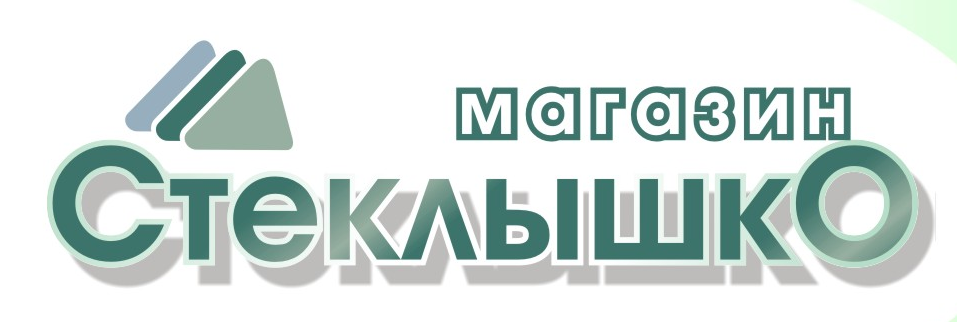 г.Оренбург, ул. Механизаторов 1/1 тел: 76-46-70, 76-45-78факс: 76-33-06Сайт : www.steklyshko.suНаименованиетолщина,   [мм]Размер листа,[м]S листа, [м²]Стоимость,   [руб/лист]Цена в резке,   [руб/м²]Оргстекло Acryma XT 72 прозрачное11,25 * 2,052,5618501500Оргстекло Acryma XT 72 прозрачное1,52,05*3,056,2556001600Оргстекло Acryma XT 72 прозрачное1,82,05х3,056,2565001950Оргстекло Acryma XT 72 прозрачное22,05х3,056,2572502100Оргстекло Acryma XT 72 прозрачное32,05х3,056,25102002700Оргстекло Acryma XT 72 прозрачное42,05х3,056,25136003650Оргстекло Acryma XT 72 прозрачное52,05х3,056,25169004500Оргстекло Acryma XT 72 прозрачное62,05х3,056,25202505400Матовоеопал32,05х3,056,25124003300Цветной(Красный ЗеленыйЖелтыйЧерный)32,05х3,056,253500ПЭТ Novattro 0,51,25*2,052,56500400ПолистиролNovattro3мм2,05*3,056,2572001900ПолистиролNovattro4мм2,05*3,056,2595002550